 December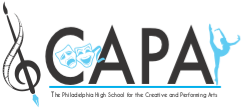 20191234567Audition Week for 8th GradersAdmissions AuditionsAdmissions AuditionsWinter Band Concert6 pmAuditions891011121314 Winter Orchestra Concert 6 pmDance Concert #16 pmDance Concert #26 pmDance Concert #36 pm15161718192021Winter Vocal Concert 6 pmWinter Vocal Concert 6 pmInterim Reports PJ/Movie Day22232425262728PD for Teachers No School for StudentsHanukah BeginsChristmas EveWinter BreakChristmasWinter BreakWinter BreakWinter Break293031Winter BreakNew Years’ EveWinter BreakAsk your child about their interim report, which will be sent home before winter breakCheck the website for announced early dismissals for Audition Days.Please make sure that you have updated all phone numbers so you can receive messages from school with important information!!Happy Holidays!!